Методические рекомендации по дисциплине Поликлиническая и неотложная педиатрия для специальности 31.05.02 - Педиатрия (Очное, Высшее образование, 6.0)Тема №37. Диагностика и лечение неотложных состояний, обусловленных несчастными случаями у детей: электротравма, утопление, отморожения, ожоги. Лечение укусов насекомых, змей и животных.▲ Редактировать | 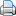 Право на изменение методички: Гордиец Анастасия Викторовна▲ Передать правоЗагрузить методичку из XMLЗагрузить ФОС из другой методички (ТОЛЬКО ДЛЯ СКОПИРОВАННЫХ МЕТОДИЧЕК)АВТОРЫ МЕТОДИЧКИ+ АвторГордиец Анастасия Викторовна ✖ОСНОВНЫЕ ДАННЫЕУтверждено: ; Протокол № 0Разновидность занятия: дискуссияМетоды обучения: объяснительно-иллюстративный ✖, частично-поисковый (эвристический) ✖, исследовательский ✖Значение темы (актуальность изучаемой проблемы): Необходимость изучения неотложной помощи обусловлена тем, что большинство выпускников педиатрического факультета будут работать педиатрами и врачами общей практики диагностических центров, поликлиник, реабилитационных и медико-социальных центров, врачами школьно- дошкольных и подростковых учреждений, скорой помощи. Залогом успеха подготовки врача- педиатра, грамотного и квалифицированного специалиста является использование современных подходов к диагностике и лечению заболеваний детей и подростков.ЗНАТЬ+ Добавитьдеонтологические, морально- этические нормы и правила и принципы профессионального врачебного поведения, права пациента и врача, взаимоотношения « врач-пациент», «врач-родители» ✖правила ведения типовой учетно-отчетной медицинской документации в медицинских организациях ✖анатомические особенности строения и физиологические особенности функционирования органов и систем в зависимости от возрастного критерия, их регуляция и саморегуляция при воздействии с внешней средой в норме и при патологических процессах, а также современные методики диагностики функционального состояния органов и систем функциональные системы организма детей и подростков ✖современные методы, средства, необходимые медицинские изделия, способы проведения лечебных мероприятий при оказании медицинской помощи в соответствии с порядками оказания медицинской помощи детям и подросткам ✖методику сбора информации у детей и их родителей (законных представителей); методику осмотра детей; современные методы клинической и параклинической диагностики основных нозологических форм и патологических состояний у детей; медицинские показания к использованию современных методов лабораторной и инструментальной диагностики заболеваний у детей и подростков ✖Механизм действия основных групп лекарственных препаратов; медицинские показания и противопоказания к их применению; осложнения, вызванные их применением ✖Порядки оказания медицинской помощи детям. Стандарты медицинской помощи детям по заболеваниям. Клинические рекомендации (протоколы лечения) по вопросам оказания медицинской помощи детям Современные методы терапии основных соматических заболеваний и патологических состояний у детей Организацию и реализацию лечебного питания детей в зависимости от возраста и заболевания ✖Клиническую картину состояний, требующих неотложной помощи детям Принципы организации и проведения интенсивной терапии и реанимации при оказании медицинской помощи в амбулаторных условиях и в стационарных условиях ✖Алгоритмы первой врачебной помощи при наиболее часто встречающихся угрожающих жизни состояниях у детей и подростков. Показания для госпитализации больных детей и подростков. ✖УМЕТЬ+ ДобавитьФормулировка клинического диагноза, объёма дополнительных исследований для уточнения диагноза; ✖ВЛАДЕТЬ+ ДобавитьСбор анамнеза; опрос ребёнка и подростка, его родственников, оценка факторов риска. ✖Клиническое обследование пациента различного возраста (осмотр, пальпация, аускультация, измерение артериального давления, определение характеристик пульса, частоты дыхания) ✖МЕСТО ПРОВЕДЕНИЯ И ОСНАЩЕНИЕ ЗАНЯТИЯ+ ДобавитьВесы детские электронные ✖Коллекция СD- DVD дисков, видео- и аудиоматериалов ✖Комплект методических указаний для аудиторной, для самостоятельной работы студентов ✖Комплект раздаточных материалов ✖Комплект фантомов и муляжей по отработке практических навыков ✖Методические пособия, разработанные сотрудниками кафедры; монографии ✖Методические разработки для преподавателя ✖Набор нормативных документов ✖Ростомер детский ✖Сантиметровые ленты ✖Стетофонендоскоп ✖Телевизор ✖Экран ✖ХРОНОКАРТАДобавитьКопировать из...Загрузить из шаблонаАННОТАЦИЯ▲ РедактироватьПРОТОКОЛ «ТРАНСПОРТНАЯ ИММОБИЛИЗАЦИЯ»Транспортная иммобилизация - это создание неподвижности или уменьшение подвижности поврежденных частей тела на время транспортировки с места получения травмы до больницы.Показания - при подозрении на переломы костей, повреждения суставов, нервов, при обширных повреждениях мягких тканей конечностей, обширных ожогах.Принципы транспортной иммобилизации.Транспортная иммобилизация должна быть проведена как можно раньше.При наружном кровотечении накладывается жгут выше места ранения, обязательно под него вставляется информационная записка о времени наложения. Максимальный срок наложения жгута 30 минут в теплое время года и 1 час - в холодное. Каждые 15 минут необходимо раскрывать жгут для венозной пульсации.Из движения обязательно выключается 2 соседних сустава, иногда и 3.Конечности перед началом иммобилизации придается среднефизиологическое положение.При закрытых переломах до наложения шин необходимо провести легкое и осторожное вытяжение поврежденной конечности по оси.При открытых переломах вправление отломков не производится, накладывается стерильная повязка, и конечность фиксируется в том положении, в каком она находится.Для проведения транспортной иммобилизации используются:шейные иммобилизационные воротники;корсет для иммобилизации шейно-грудного и поясничного отделов позвоночника;щит, вакуумный матрац;шины для конечностей (вакуумные, надувные, лестничные, шины Дитерихса);различные виды повязок.При общей реакции ввести:0,1% р-р адреналина гидрохлорида (0,05 мл. на год жизни - разовая доза) п/к, 2% р-р супрастина 0,5-1,0-2,0 мл. в/м.УКУСЫ ПЧЕЛ, ОСБоль, жжение в месте укуса, отек, локальный лимфаденит, лихорадка.Неотложная помощьУдалить жало.Обработать место укуса водой с мылом Холод на место укуса.УКУСЫ ЗМЕЙОтек в месте укуса гадюки, глубокие колотые ранки, длительно кровоточат. Боль, бледность кожных покровов, холодный пот, геморрагические высыпания, тахикардия, повышение АД.При укусе кобры боли, онемение, парестезии в месте укуса с быстрым распространением по телу. Головокружение, падение АД, обмороки, восходящий паралич, угнетение дыхательного центра, остановка сердца.Яд гадюковых – геморрагического, отечно-некротического и тромбообразующего действия.Яд кобры – нейротоксического (курареподобного) действия, угнетающий дыхательный и сосудодвигательный центры, парализующий скелетную и дыхательную мускулатуру.Неотложная помощь:Ребенка уложить в горизонтальное положение.Наложить жгут на поврежденную конечность выше места укуса при укусе кобры, категорически нельзя при укусе гадюки, щитомордника, т.к. усиливает геморрагический некроз!!!При возможности в первые 10 мин. из места укуса выдавить яд.3% р-р преднизолона 2-3 мг/кг. (в 1 мл.- 30 мг.) в/в или 0,4% р-р дексаметазона (в 1 мл.- 4 мг.);.В/в 2% р-р супрастина 0,5-1,0-2,0 мл.Асептическая повязка, иммобилизация конечности, местно холод.Противозмеиная сыворотка.Тактика: Госпитализировать экстренно в хирургическое отделение на носилках, лежа.ЧЕРЕПНО-МОЗГОВАЯ ТРАВМАЧерепно-мозговая травма (ЧМТ) - это механическое повреждение черепа и внутричерепного содержимого (головного мозга, мозговых оболочек, ликворных путей, сосудов, черепно-мозговых нервов).В современной классификации выделяют 3 формы ЧМТ - сотрясение, ушиб, сдавление головного мозга. Ушиб, как правило, сочетается с сотрясением, а сдавление с ушибом.Сотрясение головного мозгаДиагноз ставится на основании следующих симптомов:кратковременная потеря сознании (до 10 мин). Практически к приезду бригады пострадавший ребенок в сознании;ретроградная, реже антеретроградная амнезия;рвота (чаще 1-2-кратная);головная боль.Для постановки диагноза сотрясения головного мозга достаточно указания на факт травмы и наличие одного из вышеперечисленных симптомов. Необходимо также отсутствие очаговой симптоматики.При наличии ее, независимо от общего состояния пострадавшего, в условиях догоспитального этапа устанавливается диагноз ушиба головного мозга.Ушиб головного мозгаКлиническая картина ушиба головного мозга складывается из общемозговых и очаговых симптомов, зависящих от локализации ушиба.Общемозговые симптомы выражаются в нарушении сознания, головной боли, рвоте. По выраженности изменения сознания различают оглушение, сопор и кому.Оглушение - частичное выключение сознания с сохранностью в той или иной степени словесного или мимически визуального контакта на фоне повышения порога восприятия всех внешних раздражителей и снижения собственной активности. При глубоком оглушении больной дезориентирован в окружающем, но выполняет простые команды (открыть глаза, сжать руку).Сопор - полное выключение сознания с отсутствием словесного контакта с больным. при сохранности рефлекторной деятельности и, прежде всего, координированных защитных реакций на болевые раздражения.Кома - более глубокое угнетение сознания с выраженным нарушением рефлекторной деятельности.Умеренная кома (1) - отсутствие сознания и постепенное угнетение рефлексов.Глубокая кома (2) - исчезновение реакции на боль, гипорефлексия, переходящая в арефлексию, полное отсутствие спонтанных движений, прогрессирующая мышечная гипотония.Запредельная кома (3) - арефлексия, мышечная атония, предельный двухсторонний мидриаз, критические нарушения дыхания и кровообращения.Головная боль - у детей раннего возраста не имеет большого значения. Косвенным признаком ее у грудных детей могут являться вскрикивание или плач при перемене положения головы или кормлении при отсутствии менингеальных симптомовРвота. В отличие от сотрясения головного мозга часто характеризуется упорством и многократностью.Диагноз ушиба головного мозга на догоспитальном этапе основан на следующих признаках:потеря сознания более 30 мин или нарушение сознания в момент осмотра, если срок с момента травмы до момента приезда бригады менее 30 мин:очаговая симптоматика;видимые переломы костей черепа;подозрение на перелом основания черепа (симптом "очков", ликворея или гемоликворея; для постановки диагноза ушиба головного мозга достаточно появления одного признака.Сдавление головного мозгаСдавление головного мозга, как правило, сочетается с его ушибом. Основными причинами, приводящими к сдавлению головного мозга в острый период ЧМТ являются:внутричерепные гематомы;вдавленные переломы костей черепа;отек головного мозга;субдуральные гигромы.В остром периоде ЧМТ диагностика сдавления без применения инструментальных методов затруднена. Основные клинические симптомы сдавления:парезы конечностей (контралатеральный гемипареэ);анизокория (гомолатеральный мидриаз);брадикардия;"светлый" промежуток - улучшение состояния ребенка после травмы (уменьшается или исчезает угнетение сознания) с последующим ухудшением. Длительности “светлого” промежутка от нескольких минут до нескольких дней.Особенности ЧМТ у детей первого года жизниОстрый период характеризуется кратковременностью, преобладанием общемозговых симптомов, а иногда отсутствием общемозговых и очаговых симптомов.Опорными пунктами для постановки диагноза служат:пронзительный крик или кратковременное апноэ в момент травмы;судорожная готовность;появление двигательных автоматизмов (сосательный, жевательный и др.);срыгивание или рвота (нередко возникает только после приема пищи что может дать основание для ошибочного диагноза);вегетативные нарушения (гипергидроз, тахикардия, лихорадка);нарушение сна.Появление одного из таких симптомов после травмы у детей первого года жизни требует госпитализации ребенка для исключения ЧМТ.Дифференциальный диагноз проводится с опухолями головного мозга, гидроцефалией, аневризмами сосудов головного мозга, воспалительными заболеваниями головного мозга и его оболочек.Неотложная помощьОбеспечить проходимость верхних дыхательных путей, начать оксигенотерапию, наложение шейного воротника при подозрении на травму шейного отдела позвоночника. При глубокой и запредельной коме интубация трахеи после внутривенного введения атропина 0,1%-0,05 мл/год жизни. При запредельной коме - ИВЛ в режиме умеренной гипервентиляции. ИВЛ также начинается и при глубокой коме в случаях наличия признаков гипоксемии.Коррекция декомпенсации гемодинамики инфузионной терапией при снижении систолического АД ниже 60 мм рт ст . При ЧМТ предпочтительно использовать 10% альбумин в дозе 10-15-20 мл/кг до стабилизации артериального давления (80 -100 мм рт ст ), обязательно обеспечение постоянного в/в доступа (периферический катетер).Профилактика и лечение отека мозга производится при установлении диагноза ушиба головного мозга. Внутривенно или внутримышечно вводят дексазон в дозе 0,6-0,7 мг/кг преднизолон - 5 мг/кг). Эти гормоны вводят только при отсутствии артериальной гипертензии. Лазикс вводят внутримышечно в дозе 1 мг/кг только при отсутствии артериальной гипотензии и данных за сдавление мозга.При наличии у пострадавшего судорожного синдрома, психомоторного возбуждения, гипертермии и т.п. терапия проводится по стандартам лечения этих состояний.Гемостатическая терапия - внутривенно или внутримышечно дицинон (этамзилат натрия) 1-2 мл.Обезболивание, в случае необходимости, препаратами не угнетающими дыхательный центр, либо угнетающими дыхательный центр (наркотические анальгетики при сочетанной травме), но проводя ВИВЛ (ИВЛ).Как можно более раннее применение антигипоксантов (солкосерил 2-5мл в/в, рибоксин 1 мл/год жизни).Тактика.Все пострадавшие дети с ЧМТ госпитализируются в специализированное отделение или отделение интенсивной терапии.ПЕРЕЛОМЫ КЛЮЧИЦЫМеханизм - может повреждаться почти при любой травме. Падение на вытянутую руку или на область плечевого сустава и редко - прямой удар.Диагностика.Различают переломы: складчатые, поднадкостничные, по типу "зеленой ветки" и со смещением при полных переломах, оскольчатые. Чаще переломы наблюдаются в средней трети. Симптомы - припухлость, болезненность гематомы.Неотложная помощьобезболивание;иммобилизация конечности - повязка Дезо;при переломах без смещения - направление в травматологический пункт.Тактика.При оскольчатых и с большим смещением - в травматологический пункт; транспортировка сидя.ВЫВИХИ КЛЮЧИЦЫМеханизм - падение на вытянутую руку при занятиях спортом (борьба, каратэ и др.).ДиагностикаБоль в области повреждения, уплощение плечевого сустава, плечо опущено, под кожей выступает акроминальный конец ключицы, ограничение активных движений в плечевом суставе, пострадавший не может поднять руку выше горизонтали.Неотложная помощьобезболивание;иммобилизация - повязка Дезо.ТактикаГоспитализация в детское травматологическое отделение.ПОРАЖЕНИЕ ЭЛЕКТРОТОКОМПоражающее действие тока в наибольшей степени зависит от силы тока, проходящего через тело пострадавшего, пути его распространения, продолжительности воздействия и состояния организма.Необходимо иметь в виду:чем выше напряжение тока в электросети, тем больше сила тока, проходящего через тело пострадавшего и выше его повреждающее воздействие;снижение электрического сопротивления в месте вхождения электротока, например, за счет влаги (вода, пот) или более плотного контакта с токонесущим предметом, способно в несколько раз увеличить силу проходящего тока при одном и том же напряжении в сети и, соответственно, увеличить повреждающее действие;путь распространения тока через тело пострадавшего получил название "петля тока"; наиболее опасны петли, проходящие через сердце, например, левая рука - правая рука) или головной мозг (голова - рука).Повреждающие эффекты тока.Деполяризация клеточных мембран.Основные клинические последствия:судорожное сокращение скелетной мускулатуры разной степени - от локального, например, кисть руки, что приводит к неспособности разжать руку и отсоединиться от токонесущего предмета, до генерализованного, сопровождающегося спазмом дыхательной мускулатуры и развитием асфиксии выдохе;электрическая нестабильность миокарда, проявляющаяся аритмиями - от отдельных экстрасистол до фибрилляции желудочков;дезорганизация деятельности центральной нервной системы, проявляющаяся утратой сознания, центральной остановкой дыхания и кровообращения.Коагуляция тканевых белков с развитием некроза, как в месте входа - выхода тока - "метки тока", так и на пути прохождения тока через органы. Наибольшее клиническое значение имеет развитие очагов некроза в миокарде.Электротермический эффект - разогревание тканей, вплоть до обугливания.Электромеханический эффект - связан с судорожным сокращением мускулатуры, приводящим в ряде случаев к разрывам связок и переломам костей.Электрохимический эффект может привести к вскипанию жидких среди последующему разрыву тканей образовавшимся паром.Диагностика.I степень тяжести злектротравмы.Жалобы на ощущение удара, кратковременное потемнение в глазах. В ряде случаев -кратковременное локальное судорожное сокращение мускулатуры, типично - кисть руки, что списывается пострадавшим словами "было трудно оторвать руку".Состояние удовлетворительное. Сознание ясное. Утраты сознания не было. Амнезии не отмечается. Гемодинамика стабильна, нарушений ритма нет.II степень тяжести электротравмы Состояние в момент осмотра удовлетворительное или средней тяжести, сознание ясное. Выявляется один или несколько следующих признаков:кратковременная утрата сознания, амнезия;кратковременный спазм дыхательной мускулатуры;головная боль, тошнота, рвота;боль в грудной клетке или животе;экстрасистолия:III степень тяжести эпектротравмы.Состояние тяжелое. Дезориентация. Оглушение, иногда - сопор.Выявляется один или несколько следующих признаков:утрата сознания более, чем на 5 мин;генерализованные судорожные припадки;нарушение зрения, речи;патологические очаговые симптомы, анизорефлексия;нарушения ритма (типично - полиморфная экстрасистопия).IV степень тяжести электротравмы.Состояние крайне тяжелое, кома, самостоятельное дыхание неадекватно. Гемодинамика нестабильна. Возможно развитие терминального состояния.Неотложная помощь и тактика.Прежде чем подойти к пораженному электрическим током, врач должен обеспечить собственную безопасность (отключить источник тока, убрать с тела больного провод деревянным предметом и т.п.; если пострадавший в воде - подходить к нему необходимо только в изоляционной обуви.I степеньНаправление в стационар для наблюдений в приемном отделении или госпитализации в терапевтическое отделение в связи с возможностью развития отсроченных осложнений.II степеньЭКГ, мониторный контроль ритма.III степеньЭКГ, мониторный контроль ритма;оксигенотерапия;катетеризация периферической вены;противоаритмическая терапия;по указаниям - противосудорожная терапия: внутривенно седуксен 0,1 мл/кг не более 4 мл.IV степеньмониторный контроль ритма;катетеризация периферической вены;интубация трахеи, ИВЛ в режиме умеренной гнпервентиляции;противосудорожная терапия - по показаниям (см. "Судорожный синдром");при снижении систолического АД ниже 80 мм рт.ст. - инфузияреополиглюкина 15 мл/кг внутривенно капельно в течение 15-30 мин.;при отсутствии эффекта - дофамин 10 мкг/кг в мин) (см. "Сердечно-легочная реанимация").ОЖОГИОжоги - повреждение тканей организма, возникающее в результате местного действия высокой температуры, химических веществ, электрического тока или ионизирующего излучения.Диагностика.Для решения тактических вопросов необходимо измерение площади обожженной поверхности тепа. Методы определения площади ожога, применяемые у взрослых (правило "ладони", правило "девятки") у детей младшего возраста не совсем точны. Оптимально рассчитывать площадь ожога по специальным таблицам. По глубине поражения кожных покровов и подлежащих тканей ожоги разделяются на 4 степени:I-я степень - покраснение кожи;II-я степень - образование пузырей;III-IVи-я степени - эпидермис полностью разрушен, ожоговые раны имеют мозаичную картину с чередованием участков розового и белесоватого цвета с преобладанием последних при III степени и образованием ожогового струпа - при IV cтепени.Неотложная помощьПеред началом оказания неотложной помощи врач должен обеспечить меры собственной безопасностиОбеспечение проходимости дыхательных путей при их ожоге.Определение адекватности кровообращения.Обезболивание.4.1. При площади ожоговой поверхности менее 10-15% поверхности тела - анальгин 10-15 мг/кг внутримышечно.4.2. При площади ожога более 10-15% - трамал 1-2 мг/кг (промедол 1% - 0,1 мп/год) внутримышечно.4.3. У детей с площадью ожога более 30-40% - кетамин (кеталар, калипсол) 3-4 мг/кг внутримышечно, применение седативных препаратов или закиси азота с кислородом в соотношении 1:1.Инфузионная терапия проводится только при декомпенсированном ожоговом шоке - полиглюкин (реополиглюкин) внутривенно струйно. при повышении систолического АД до 80-90 мм рт.ст. перевод на капельное введение. Максимальная доза - 30 мл/кг. При отсутствии эффекта внутривенно капельно в изотоническом растворе - дофамин (допамин)-10-15 мкг/(кг.мин).Местная обработка ожоговых ран.Основной принцип - остановить процесс.6.1. Термические ожоги и ожоги электрическим током.6.1.1. Снять одежду, которая соприкасается с ожоговой поверхностью (после проведения обезболивания).6.1.2. Промывание ожоговых ран проточной водой (5-10 мин).6.1.3. Закрыть рану салфетками (стерильной пеленкой), смоченными смесью фурациллина и 0,25% новокаина в соотношении 1:1. При отсутствии растворов рану закрыть стерильным материалом (пеленкой, полотенцем, салфеткой и т.д.).6.1.4. При ожогах глаз промывание лучше производить изотоническим раствором, после чего закапать в глаза местные анестетики.6.1.5. При ожогах дыхательных путей обязательно введение кортикостероидов (преднизолон 2-3 мг/кг внутримышечно).6.2. Химические ожоги (см. Примечание 2).6.2.1. Очистить площадь от химического вещества.6.2.2. Промывание ожоговых ран проточной водой 20-30 мин (см. Примечание 3).6.2.3. Закрытие ожоговых поверхностей стерильным материалом (пеленкой, салфетками).ТактикаГоспитализируются независимо от площади ожога дети с химическими, радиационными ожогами, ожогами электрическим током и дети с ожогом дыхательных путей, пищевода и желудка, термическими ожогами III - IV степени.Дети с термическими ожогами: I степени - более 10% поверхности тепа. II-III степени - более 3% (дети первых 3-х лет жизни, более 5% (дети старше 3 лет).При оставлении ребенка дома он передается под наблюдение хирурга травмпункта.Примечания:При термических радиационных ожогах, ожогах электрическим током перед началом оказания неотложной помощи врач должен убедиться, что воздействие повреждающего фактора устранено или он должен устранить его сам, соблюдая соответственные меры предосторожности. При обработке химического ожога - обязательно одеть резиновые перчатки.Помнить, что многие химические вещества, помимо ожогов, могут вызвать и отравление организма (борная кислота, изопропанол).Необходимость обязательного длительного промывания ожоговой раны на догоспитальном этапе обусловлена тем, что при многих химических ожогах позднее начало промывания раны (после 1 часа от момента ожога) делает эту процедуру неэффективной.УТОПЛЕНИЕУтопление в пресной воде: отек легких с выделением изо рта кровавой пены (после оказания неотложной помощи).Утопление в морской воде: быстрое развитие отека легких с выделением изо рта белой, «пушистой» пены.Возбуждение, дрожь, рвота, судороги, цианоз, редкое дыхание, пульс малый, аритмичный, набухание шейных вен, вялый роговичный рефлекс.При «сухом» утоплении: «белая асфиксия», кожные покровы бледные, кратковременное пребывание в холодной воде, клиническая смерть.При истинном утоплении: длительное пребывание в воде комфортной температуры, выраженный цианоз, выделение пенистой сукровичной мокроты изо рта, носа (отек легких), сохраненное или частично нарушенное сознание, психомоторное возбуждение, кашель, рвота, может быть кома, судороги, клиническая смерть.Неотложная помощь:Извлечение из воды.Очистка полости рта.Удаление жидкости из дыхательных путей.ИВЛ «рот в нос» при закрытом ладонью рте (на воде).На берегу – СЛР.ИВЛ продолжается при неритмичном дыхании или ЧДД > 40 в 1 мин., резком цианозе.Согревание, растирание пострадавшего.Грелка противопоказана, если отсутствует сознание.При отеке легких – интубация и ИВЛ с 100% кислородом, по возможности создание системы ПДКВ.Эвакуация содержимого желудка через зонд.1 кратно в/в капельно 4% р-р бикарбоната натрия 1 ммоль/кг (1 мл = 0,5 ммоль).При условии доказанной гиперволемии! (Повышено АД) 1% р-р лазикса 1 мг/кг/сут в/в или в/м.При судорогах см. протокол выше.Тактика: Госпитализация на носилках на боку с опущенным головным концом в ДРО, в ближайший стационар с проведением мероприятий реанимации и интенсивной терапии в пути следования.ИЗОБРАЖЕНИЯ ДЛЯ АННОТАЦИИ+ Изображение
Ссылка: http://krasgmu.ru/umkd_files/metod/1_lpp_posobie_2-e_izdanie.doc
✖ Изображение
Ссылка: http://krasgmu.ru/umkd_files/metod/1_1463404624_listy_ekspertnoy_otsenki_dlya_ii_etapa_gia_spetsialnost_pediatriya__2016.pdf
✖ Изображение
Ссылка: http://krasgmu.ru/umkd_files/metod/1_lektsiya_n15.pptx
✖ ИзображениеВОПРОСЫ ПО ТЕМЕ ЗАНЯТИЯ+ Выбрать из базы | + Ввести новый вопрос | ▲ Упорядочить нумерацию1. ▲ Диагностика и лечение неотложных состояний, обусловленных несчастными случаями у детей: электротравма, утопление, отморожения, ожоги. Лечение укусов насекомых, змей и животных ✖ ▲ Позицию+ Вопрос/ОтветТЕСТОВЫЕ ЗАДАНИЯ ПО ТЕМЕ С ЭТАЛОНАМИ ОТВЕТОВ+ Выбрать из базы | + Ввести новый вопрос | ▲ Упорядочить нумерацию1. ▲ МАКСИМАЛЬНОЕ ВРЕМЯ НАЛОЖЕНИЯ ЖГУТА ЗИМОЙ ✖ ▲ Позицию+ Вопрос/ОтветОтвет 1: не более 10 минут; ▲ ✖Ответ 2: не более 20 минут; ▲ ✖Ответ 3: не более 30 минут; ▲ ✖Ответ 4: не более 40 минут; ▲ ✖Ответ 5: не более 60 минут; ▲ ✖2. ▲ САМЫМ НАДЕЖНЫМ СПОСОБОМ ОСТАНОВКИ КРОВОТЕЧЕНИЯ В СЛУЧАЕ ПОВРЕЖДЕНИЯ КРУПНЫХ АРТЕРИАЛЬНЫХ СОСУДОВ КОНЕЧНОСТЕЙ ЯВЛЯЕТСЯ ✖ ▲ Позицию+ Вопрос/ОтветОтвет 1: наложение давящей повязки; ▲ ✖Ответ 2: пальцевое прижатие; ▲ ✖Ответ 3: наложение жгута; ▲ ✖Ответ 4: максимальное сгибание конечностей; ▲ ✖Ответ 5: максимальное разгибание конечностей; ▲ ✖3. ▲ К КЛИНИЧЕСКИМ ПРИЗНАКАМ ШОКА ОТНОСИТСЯ ✖ ▲ Позицию+ Вопрос/ОтветОтвет 1: холодная мраморная кожа; ▲ ✖Ответ 2: нарушение сознания; ▲ ✖Ответ 3: диспноэ, тахикардия; ▲ ✖Ответ 4: уменьшение пульсового АД; ▲ ✖Ответ 5: все перечисленное; ▲ ✖4. ▲ ТРАНСПОРТИРОВКА ПАЦИЕНТА С ТРАВМОЙ ПОЗВОНОЧНИКА ПРОИЗВОДИТСЯ В ПОЛОЖЕНИИ ✖ ▲ Позицию+ Вопрос/ОтветОтвет 1: лежа на спине; ▲ ✖Ответ 2: лежа на животе; ▲ ✖Ответ 3: вполоборота; ▲ ✖Ответ 4: строго сидя; ▲ ✖Ответ 5: на спине, на щите; ▲ ✖5. ▲ ПРИ ГЛУБОКИХ СТЕПЕНЯХ ОТМОРОЖЕНИЯ КОНЕЧНОСТЕЙ ПЕРВАЯ ПОМОЩЬ СОСТОИТ В ✖ ▲ Позицию+ Вопрос/ОтветОтвет 1: погружении в тёплую воду; ▲ ✖Ответ 2: растирании снегом и шерстью; ▲ ✖Ответ 3: наложении термо- изолирующей повязки; ▲ ✖Ответ 4: погружении в прохладную ванну с последующим повышением температуры воды; ▲ ✖Ответ 5: наложении масляно- бальзамической повязки; ▲ ✖6. ▲ ДОЗА КЕТАМИНА (В МГ/КГ, ВНУТРИВЕННОЕ ВВЕДЕНИЕ) ДЛЯ ОБЕЗБОЛИВАНИЯ ПРИ ТРАВМАТИЧЕСКОМ ШОКЕ У ДЕТЕЙ НА ДОГОСПИТАЛЬНОМ ЭТАПЕ ✖ ▲ Позицию+ Вопрос/ОтветОтвет 1: 0,5; ▲ ✖Ответ 2: 1,0; ▲ ✖Ответ 3: 1,5; ▲ ✖Ответ 4: 2,0; ▲ ✖Ответ 5: 3,0; ▲ ✖7. ▲ СИСТОЛИЧЕСКОЕ АД ПРИ ТРАВМАТИЧЕСКОМ ШОКЕ У ДЕТЕЙ ПОВЫШАТЬ БОЛЕЕ 80-90 ММ РТ.СТ. НА ДОГОСПИТАЛЬНОМ ЭТАПЕ НЕ СЛЕДУЕТ ПРИ ✖ ▲ Позицию+ Вопрос/ОтветОтвет 1: тяжелом ушибе головного мозга; ▲ ✖Ответ 2: травматической ампутации конечности; ▲ ✖Ответ 3: тяжелой скелетной травме; ▲ ✖Ответ 4: продолжающемся внутреннем кровотечении; ▲ ✖Ответ 5: во всех перечисленных случаях; ▲ ✖8. ▲ К СПОСОБАМ ВРЕМЕННОЙ ОСТАНОВКИ КРОВОТЕЧЕНИЯ НЕ ОТНОСИТСЯ ✖ ▲ Позицию+ Вопрос/ОтветОтвет 1: пальцевое прижатие; ▲ ✖Ответ 2: тугая тампонада; ▲ ✖Ответ 3: наложение сосудистого шва; ▲ ✖Ответ 4: наложение жгута; ▲ ✖Ответ 5: максимальное разгибание конечности; ▲ ✖9. ▲ ПРИ КОНТАКТНОМ ПОРАЖЕНИИ ЭЛЕКТРИЧЕСКИМ ТОКОМ НАБЛЮДАЕТСЯ МЕХАНИЗМ ОСТАНОВКИ СЕРДЦА ✖ ▲ Позицию+ Вопрос/ОтветОтвет 1: асистолия; ▲ ✖Ответ 2: электромеханическая диссоциация; ▲ ✖Ответ 3: синдром Морганьи-Адамса-Стокса; ▲ ✖Ответ 4: фибрилляция желудочков; ▲ ✖Ответ 5: мерцание предсердий; ▲ ✖10. ▲ УКУС ГАДЮКИ, ЩИТОМОРДНИКА ПРОЯВЛЯЕТСЯ ✖ ▲ Позицию+ Вопрос/ОтветОтвет 1: нарастающим отеком с некрозом, шокогенными болями в месте укуса, развитием симптомов диссеминированного внутрисосудистого свертывания; ▲ ✖Ответ 2: жгучей болью в месте укуса при отсутствии местных симптомов, развитием восходящего вялого паралича; ▲ ✖Ответ 3: рвотой; ▲ ✖Ответ 4: развитием сопора; ▲ ✖Ответ 5: клонико-тоническими судорогами; ▲ ✖СИТУАЦИОННЫЕ ЗАДАЧИ ПО ТЕМЕ С ЭТАЛОНАМИ ОТВЕТОВ+ Выбрать из базы | + Ввести новый вопрос | ▲ Упорядочить нумерацию1. ▲ Вызов скорой помощи к мальчику 6 месяцев с кровотечением из нижней десны, возникшем при прорезывании зубов. Из анамнеза известно, что дедушка по линии матери и дядя страдают повышенной кровоточивостью. Ребенок госпитализирован в детское отделение. Анализ крови: гемоглобин – 103 г/л, эритроциты – 3,6х1012 /л, лейкоциты – 6,2х109 /л, тромбоциты – 210х109 /л, СОЭ – 22 мм/час. Свертываемость крови по Ли-Уайту – 19 мин. Уровень фактора VIII в плазме – 3%. ✖ ▲ Позицию+ Вопрос/ОтветВопрос 1: О чем можно думать?;Вопрос 2: Принципы профилактики;Вопрос 3: Принципы профилактики;Вопрос 4: План неотложных мероприятий;Вопрос 5: Методы остановки носового кровотечения (пальцевое прижатие, прямая тампонада);Ответ 1: Гемофилия, постгеморрагическая анемия; ▲ ✖Ответ 2: Охранительный режим, профилактика травматизма, подкожные инъекции, регулярное получение доз криопреципитата.; ▲ ✖Ответ 3: Прогноз неблагоприятный, заболевание наследственное, способов излечения нет, лечение симптоматическое и патогенетическое.; ▲ ✖Ответ 4: Местно холод, гемостатики, осмотр стоматолога, введение криопреципитата, плазмы. Обследование ребенка, взятие его на диспансерный учет.; ▲ ✖Ответ 5: 5. Методы остановки носового кровотечения:  Создать спокойную обстановку, успокоить ребенка.  Усадить ребенка, слегка наклонив голову вперед или уложить на бок без подушки.  Прижать пальцем крыло носа к перегородке со стороны кровотечения на 2-3 минуты.  Наложить холод на переносицу – кусок ткани, смоченный холодной водой, пузырь со льдом.  В кровоточащую половину носа ввести ватный тампон или марлевую турунду, смоченные: 3% р-ром перекиси водорода или сосудосуживающими каплями (адреналин, нафтизин) или 5-10% р-ром кальция хлорида  Гемостатическая губка с тромбином, адроксон.  Передняя тампонада носа.  При необходимости кровеостанавливающие средства в/в.  Если АД высокое, снизить его.; ▲ ✖2. ▲ При дорожно-транспортном происшествии пострадал Саша Т., в возрасте 10 лет. Бригадой скорой помощи у ребенка была констатирована клиническая смерть. ✖ ▲ Позицию+ Вопрос/ОтветВопрос 1: Какие признаки свидетельствуют о наступлении клинической смерти?;Вопрос 2: Какие признаки свидетельствуют о наступлении биологической смерти?;Вопрос 3: Изложите алгоритм реанимационных мер по оживлению ребенка 10 лет, находящегося в состоянии клинической смерти.;Вопрос 4: Проведите непрямой массаж сердца на фантоме.;Вопрос 5: Рассчитайте дозу адреналина для в/венного введения ребенку.;Ответ 1: Для установления факта клинической смерти достаточно трех признаков:  Потеря сознания.  Отсутствие дыхания или подвздохи.  Отсутствие пульса на сонных артериях.; ▲ ✖Ответ 2: Достоверные признаки биологической смерти.  Трупные пятна - начинают формироваться через 2-4 часа после остановки сердца.  Трупное окоченение - проявляется спустя 2-4 часа после прекращения кровообращения, достигает максимума к концу первых суток и самопроизвольно проходит на 3-4 сутки. Совокупность признаков, позволяющая констатировать биологическую смерть до появления достоверных признаков  Отсутствие сердечной деятельности (нет пульса на сонных артериях, тоны сердца не выслушиваются, нет биоэлектрической активности сердца).  Время отсутствия сердечной деятельности достоверно установлено более 30 минут (в условиях нормотермии).  Отсутствие дыхания.  Максимальное расширение зрачков и отсутствие их реакции на свет.  Отсутствие роговичного рефлекса.  Наличие посмертного гипостаза (гипостатических пятен) в отлогих частях тела.; ▲ ✖Ответ 3: Алгоритм СЛР; ▲ ✖Ответ 4: Алгоритм СЛР; ▲ ✖Ответ 5: 0,1% р-р адреналина 1 мл развести в 10 мл гепертонического раствора, ввести в/венно струйно (толчком).; ▲ ✖3. ▲ Бригада скорой помощи вызвана к мальчику 5 лет. Ребенок, оставленный без присмотра матери опрокинул на себя кипяток с плиты. При осмотре: ребенок в сознании, психомоторное возбуждение, крик. На коже лица, шеи и правой руки небольшие участки гиперемии. Местами отмечается гибель эпидермиса с образованием пузырей. При прикосновении ватным шариком к поврежденной поверхности - резкая боль, частота дыхания 28 в минуту. Пульс хорошего наполнения и напряжения с частотой 115 уд/мин. АД 100/50 мм рт. ст. ✖ ▲ Позицию+ Вопрос/ОтветВопрос 1: Ваш предположительный синдромный диагноз?;Вопрос 2: Тактика?;Вопрос 3: Неотложная помощь?;Вопрос 4: Покажите на фантоме правила наложения асептической повязки на рану.;Вопрос 5: Рассчитайте дозу наркотического обезболивающего средства (1% р-р промедола) для в/мышечной инъекции.;Ответ 1: Термический ожог (кипяток) лица, шеи, правой руки 2 степени.; ▲ ✖Ответ 2: Госпитализация в ожоговое отделение.; ▲ ✖Ответ 3: Обеспечение проходимости дыхательных путей при их ожоге. Определение адекватности кровообращения. Обезболивание: анальгин 10-15 мг/кг внутримышечно, трамал 1-2 мг/кг (промедол 1% - 0,1 мл/год жизни) внутримышечно. От возбуждения ввести реланиум 1 мл. Ожоги обрызгать аэрозолью лидокаина, накрыть асептической повязкой.; ▲ ✖Ответ 4: Основной принцип - остановить процесс. Снять одежду, которая соприкасается с ожоговой поверхностью (после прове¬дения обезболивания). Промывание ожоговых ран проточной водой (5-10 мин). Закрыть рану салфетками (стерильной пеленкой), смоченными смесью фурациллина и 0,25% новокаина в соотношении 1:1. При отсутствии растворов рану за¬крыть стерильным материалом (пеленкой, полотенцем, салфеткой и т.д.). При ожогах глаз промывание лучше производить изотоническим раствором, по¬сле чего закапать в глаза местные анестетики. При ожогах дыхательных путей обязательно введение кортикостероидов (преднизолон 2-3 мг/кг внутримышечно).; ▲ ✖Ответ 5: 1% р-р промедола 0,1 мл/год жизни = 0,5 мл в/мышечно.; ▲ ✖4. ▲ Вызов бригады «Скорой помощи» к мальчику 15 лет. При самостоя-тельном спуске с горы зимой получил травму ноги, в связи с чем, ночь провел вне лыжной базы, найден спасателем утром. При осмотре: резко заторможен. Температура тела - 32°С. Кожные покровы и слизистые оболочки бледные. Мышечная дрожь. Одышка. Частота дыхания 36 в минуту. Дыхание везикулярное, хрипов нет. Тоны сердца - ритмичные, приглушены. Пульс - 120 ударов в мин., АД- 80/50 мм рт.ст. Живот мягкий, безболезненный, печень у края реберной дуги. Деформация и гематома в нижней трети правой голени. Отек и затверде¬ние тканей в области обеих ступней с потерей чувствительности. ✖ ▲ Позицию+ Вопрос/ОтветВопрос 1: Ваш диагноз?;Вопрос 2: Перечислить признаки шока.;Вопрос 3: Неотложные мероприятия.;Вопрос 4: Условия транспортировки.;Вопрос 5: Провести транспортную иммобилизацию нижней конечности с помощью пневматических шин на фантоме.;Ответ 1: Закрытый перелом в нижней трети правой голени. Переохлаждение. Ступор. Шок 2 степени. Обморожение ступней.; ▲ ✖Ответ 2: Основные симптомы шока:  Холодная, бледная, влажная кожа.  Симптом “белого пятна” - замедленное наполнение капилляров кожи после их сдавления (более 2 секунд).  Тахикардия.  Вначале возбуждение, потом заторможенность.  Снижение систолического АД100 мм рт.ст.  Уменьшение пульсового давления 20 мм рт.ст.  Снижение диуреза (олиго- или анурия).; ▲ ✖Ответ 3: Постепенное согревание ребенка в ванне. Теплая инфузионная терапия. Адреналин. Иммобилизация конечности. Срочная госпитализация в травматологическое детское отделение.; ▲ ✖Ответ 4: Лежа на носилках, укутать в теплое сухое белье, одеяла.; ▲ ✖Ответ 5: В/венное капельное введение теплых р-ров, наложить на правую конечность пневматическую шину.; ▲ ✖5. ▲ Вызов скорой помощи в бассейн к мальчику 3 лет, с проявлением острой дыхательной недостаточности. Из анамнеза известно, что ребенок вместе со своим старшим братом были в бассейне. Старший брат увидел, что мальчика нет на берегу. Оказалось, что ребенок спрыгнул в воду и утонул. Были приняты меры, ребенка быстро достали из воды оказали первичную реанимацию и вызвали скорую помощь. ✖ ▲ Позицию+ Вопрос/ОтветВопрос 1: Поставьте клинический диагноз.;Вопрос 2: Проведите обоснование диагноза, с оценкой факторов, которые могут повлиять на тактику ведения данного ребенка.;Вопрос 3: Какие дополнительные исследования необходимо провести?;Вопрос 4: Ваши неотложные мероприятия.;Вопрос 5: Покажите технику применения ротоглоточного воздуховода для ИВЛ.;Ответ 1: Утопление в пресной воде.; ▲ ✖Ответ 2: Необходимо четко определиться в какой воде произошло утопление: в пресной или соленной, холодной или горячей. Эти факторы помогут определить последующие осложнения.; ▲ ✖Ответ 3: R- снимок грудной клетки, клинический анализ крови, газы крови, КОС, анализ крови на свободный гемоглобин.; ▲ ✖Ответ 4: Перевод на ИВЛ как можно быстрее, подключение инотропной стимуляции Добутамин 5-10мкг/кг/мин., или Дофамин 10-20мкг/кг/мин. Контроль за АД, диурезом. Срочная госпитализация в ОРИТ.; ▲ ✖Ответ 5: Ротоглоточный воздуховод:  Используется у пациентов с угнетенным сознанием (шкала Глазго менее 8 баллов) для предотвращения западения корня языка, используется для предотвращения аспирации желудочного содержимого и западения корня языка у пациента в коме.  Размер воздуховода определяется расстоянием от мочки уха пациента до угла рта.  Перед введением воздуховода проверьте ротовую полость больного на предмет инородных тел.  Возьмите воздуховод в руки так, чтобы изгиб смотрел кривизной вниз, к языку, отверстие воздуховода - вверх, к небу.  Введя воздуховод приблизительно на половину длины, поверните его на 180 и продвиньте вперед, пока фланцевый конец не упрется в губы.  Не использовать при кровотечении из верхних дыхательных путей.  Не извлекать у пациента, находящегося без сознания, не проведя предварительно интубацию трахеи.; ▲ ✖Примерная тематика НИРС по теме+ Выбрать из базы | + Ввести новый▲ 1. Основы законодательства РФ по охране материнства и детства. Правовые аспекты работы врача педиатра амбулаторного звена ✖▲ 2. Критические состояния в педиатрии ✖▲ 3. Роль семьи в формировании здоровья детей и подростков ✖ЛИТЕРАТУРА+ ДобавитьОсновная литература

Поликлиническая и неотложная педиатрия [Электронный ресурс] : учебник / ред. А. С. Калмыкова. - М. : ГЭОТАР-Медиа, 2013. - 896 с. : ил. - ISBN 9785970426487 ✖

Поликлиническая и неотложная педиатрия [Электронный ресурс] : учебник / ред. А. С. Калмыкова. - М. : ГЭОТАР-Медиа, 2013. - 896 с. : ил. - ISBN 9785970426487 ✖Дополнительная литература616-053.2
Д38
Детские болезни : учеб. для мед. вузов / ред. А. А. Баранов. - 2-е изд., испр. и доп. - М. : ГЭОТАР-Медиа, 2012. - 1008 с : ил. + CD. - ISBN 9785970411162 : 1281.00 ✖616-053.2
Д38
Детские болезни : учеб. для мед. вузов / ред. А. А. Баранов. - 2-е изд., испр. и доп. - М. : ГЭОТАР-Медиа, 2012. - 1008 с : ил. + CD. - ISBN 9785970411162 : 1281.00 ✖616-053.2
П50
Поликлиническая и неотложная педиатрия : учебник / ред. А. С. Калмыкова. - М. : ГЭОТАР-Медиа, 2013. - 895 с. : ил. - ISBN 9785970426487 : 1080.00 ✖

Цыбулькин, Э. К.
Неотложная педиатрия. Алгоритмы диагностики и лечения [Электронный ресурс] / Э. К. Цыбулькин. - М. : ГЭОТАР-Медиа, 2012. - 160 с. : ил. - (Б-ка врача-специалиста). ✖

Цыбулькин, Э. К.
Неотложная педиатрия. Алгоритмы диагностики и лечения [Электронный ресурс] / Э. К. Цыбулькин. - М. : ГЭОТАР-Медиа, 2012. - 160 с. : ил. - (Б-ка врача-специалиста). ✖

Учайкин, В. Ф.
Неотложные состояния в педиатрии [Электронный ресурс] : практ. рук. / В. Ф. Учайкин, В. П. Молочный. - М. : ГЭОТАР-Медиа, 2013. - 256 с. : ил. ✖

Учайкин, В. Ф.
Неотложные состояния в педиатрии [Электронный ресурс] : практ. рук. / В. Ф. Учайкин, В. П. Молочный. - М. : ГЭОТАР-Медиа, 2013. - 256 с. : ил. ✖

Педиатрия [Электронный ресурс] : нац. рук. : крат. изд. / гл. ред. А. А. Баранов. - М. : ГЭОТАР-Медиа, 2014. - 768 с. : ил. ✖

Педиатрия [Электронный ресурс] : нац. рук. : крат. изд. / гл. ред. А. А. Баранов. - М. : ГЭОТАР-Медиа, 2014. - 768 с. : ил. ✖616-053.2
Г68
Гордиец, А. В.
Поликлиническая педиатрия. Неотложная помощь детям и подросткам на догоспитальном этапе [Электронный ресурс] : учеб. пособие для студентов, обучающихся по специальности 060103 - Педиатрия (очная форма обучения) / А. В. Гордиец, М. Ю. Галактионова ; Красноярский медицинский университет. - Красноярск : КрасГМУ, 2015. - 77 с. ✖616-053.2
Г68
Гордиец, А. В.
Поликлиническая педиатрия. Неотложная помощь детям и подросткам на догоспитальном этапе [Электронный ресурс] : учеб. пособие для студентов, обучающихся по специальности 060103 - Педиатрия (очная форма обучения) / А. В. Гордиец, М. Ю. Галактионова ; Красноярский медицинский университет. - Красноярск : КрасГМУ, 2015. - 77 с. ✖
Шайтор, В. М.
Скорая и неотложная медицинская помощь детям [Электронный ресурс] : крат. рук. для врачей / В. М. Шайтор. - 2-е изд., испр. и доп. - М. : ГЭОТАР-Медиа, 2016. ✖Электронные ресурсыФедеральные клинические рекомендации по оказанию медицинской помощи пациентам детского возраста с различными патологическими состояниями ✖Американская академия педиатрии ✖Видео лекции Союза педиатров России ✖Медицинский портал для врачей (видеолекции) ✖Официальный сайт компании КонсультантПлюс ✖Федеральная служба по надзору в сфере защиты прав потребителей и благополучия человека ✖п/пЭтапы практического занятияПродолжительность (мин.)Содержание этапа и оснащенность1▲ Организация занятия ✖5.00Проверка посещаемости и внешнего вида обучающихся2▲ Формулировка темы и целей ✖5.00Озвучивание преподавателем темы и ее актуальности, целей занятия3▲ Контроль исходного уровня знаний и умений ✖20.00Тестирование, индивидуальный устный или письменный опрос, фронтальный опрос.4▲ Раскрытие учебно-целевых вопросов по теме занятия ✖10.00Инструктаж обучающихся преподавателем (ориентировочная основа деятельности)5▲ Самостоятельная работа обучающихся под руководством преподавателя ✖70.00Работа:а) с муляжами и фантомами;б)демонстрация куратором практических навыков по осмотру, физикальному обследованию с интерпретацией результатов дополнительных методов исследования. Работа с чек-листами.6▲ Итоговый контроль знаний (письменно или устно) ✖45.00ситуационные задачи7▲ Задание на дом (на следующее занятие) ✖5.00Учебно-методические разработки следующего занятия и методические разработки для внеаудиторной работы по теме